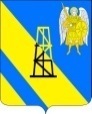 АДМИНИСТРАЦИЯ КИЕВСКОГО СЕЛЬСКОГО ПОСЕЛЕНИЯКРЫМСКОГО РАЙОНАПОСТАНОВЛЕНИЕот  26.08.2020г.	    	  								№  142                                                                село КиевскоеОб утверждении Плана мероприятий по устранению с 1 января 2021года неэффективных льгот (пониженных ставок по налогам) Киевского сельского поселения Крымского районаВ соответствии с распоряжением главы администрации (губернатора) Краснодарского края от 8 мая 2018 года № 112-р «Об утверждении Плана мероприятий по реализации постановления Правительства Российской Федерации от 30 декабря 2017 года №1701 «О соглашениях, которые предусматривают меры по социально-экономическому развитию и оздоровлению государственных финансов субъектов Российской Федерации»» и Соглашением о мерах по социально-экономическому развитию и оздоровлению государственных финансов Краснодарского края от 5 февраля 2018 № 01-01-06/06-22», а также в целях пополнения доходной части бюджета Киевского сельского поселения Крымского района,                  п о с т а н о в л я ю:Утвердить План мероприятий по устранению с 1 января 2021года неэффективных налоговых льгот (пониженных ставок по налогу) Киевского сельского поселения Крымского района (приложение).Постановление администрации Киевского сельского поселения Крымского района от 21 ноября  2018 года №269  «Об утверждении Плана мероприятий по устранению с 1 января 2019 года неэффективных льгот (пониженных ставок по налогам) Киевского сельского поселения Крымского района» считать утратившим силу с 01.01.2021г.3. Главному специалисту администрации Киевского сельского поселения Крымского района З.А. Гавриловой обнародовать настоящее постановление и обеспечить его размещение на официальном сайте администрации Киевского сельского поселения Крымского района в информационно-телекоммуникационной сети Интернет. 4. Контроль за выполнением настоящего постановления возложить на специалиста 1 категории администрации Киевского сельского поселения Крымского района Н.Н. Пустовую.5. Постановление вступает в силу со дня официального обнародования.Глава Киевского сельского поселения                            Б.С.ШатунПриложение к постановлению администрации Киевского сельского поселения Крымского района от 26.08.2020г   №142ПЛАН мероприятий по устранению с 1 января 2021 года неэффективных налоговых льгот (пониженных ставок по налогам) по местным налогам Киевского сельского поселения Крымского района№Нормативный правовой акт (дата, номер)Вид налогаНаименование  налоговой льготы (пониженной ставки по налогам), установленные нормативными правовыми актами представительных органов муниципальных образований, по состоянию на 01.01.2020 годаСумма выпадающих доходов местного бюджета, руб.Результат оценки эффективности  налоговых льгот (пониженных ставок) (да "+ "эффективна/нет "-" неэффективна)Мероприятие по устранению неэффективных налоговых льгот (пониженных ставок по налогам)Срок исполнения Бюджетный результат оценки эффективности (в случае отмены/частичной отмены налоговой льготы или пересмотра налоговых ставок по налогам), руб.Ответственный исполнитель (Ф.И.О., телефон)123456789101.Решение Совета Киевского сельского поселения Крымского района от 22.05.2015г №49налог на имущество физ. лицМногодетные семьи37000+Пролонгацияспециалист администрации Н.Н.Пустовая 6-01-752.Решение Совета Киевского сельского поселения Крымского района от 22.05.2015г №48земельный налогМногодетные семьи32000+Пролонгацияспециалист администрации Н.Н.Пустовая 6-01-753.Решение Совета Киевского сельского поселения Крымского района от 21.11.2018г № 258земельный налогФизические лица достигшие возраста(мужчины 60 лет, женщины 55 лет)на момент 01 января года, являющегося налоговым периодом515000+Пролонгацияспециалист администрации Н.Н.Пустовая6-01-754.Решение Совета Киевского сельского поселения Крымского района от 03.04.2015г.№40Земельный налогВетераны и участники ВОВ1000+Пролонгацияспециалист администрации Н.Н.Пустовая 6-01-75